108年嘉義縣災害防救深耕第3期計畫「嘉義縣防災士招募暨培訓計畫」主旨　　近年來受到氣候變遷影響，天然災害強度有加劇之趨勢，亦促使複合式災害發生頻率提升，考驗著公部門災害防救能力與效率、民眾自救與互救能力，如本縣近年發生之水災（短延時強降雨、豪雨）、風災以及難以預測之地震災害等。因此為培育民眾自救與互救能力，並使其能協助縣府、鄉(鎮、市)公所執行災害防救工作，將依據內政部發布之「防災士培訓及認證管理要點」辦理本縣防災士培訓課程，使防救災能力深入本縣各地區。防災士協助工作重點說明平時：協助社區防災相關工作，做為社區防災工作推動的主要骨幹。協助公所推廣社區防災，讓更多社區能有意願參與。與社區內或鄰近地區的志工團體、企業、社福機構等建立聯繫管道與合作關係。掌握社區和鄰近地區的災害潛勢、脆弱度。災時：擔任聯絡之窗口，掌握與通報最新災情資訊。社區如有災情時，能進行通報。協助社區居民採取正確行動，能夠迅速應變。協助公所執行應變工作，如疏散避難、收容所開設與管理等災後：組織社區民眾進行復原工作。協助公所掌握社區災情。能夠協助或引導外部資源進入社區來協助復原重建。能夠擔任公所與社區溝通協調的橋樑。防災士運作方式鄉鎮市公所每年汛期前更新防災士基礎資料名冊，並調查可協助防災工作之時間，調查表如附件一。防災士每年至少須參與2次公部門舉辦之相關防災活動(如社區防災、企業防災、宣導活動、災情勘查、量測雨量、協助民眾量測淹水深度與申請補助等)，並請活動主辦(如嘉義縣政府、鄉(鎮、市)公所等)單位提供相關證明資料。鄉(鎮、市)公所應詳實紀錄防災士服務時數與事蹟，並確認證明資料，以利提報防災士展延資格，活動紀錄表格如附件二。資格限制　　具初級中等以上學校畢業或具同等學力資格者。招募對象嘉義縣韌性社區民眾（每社區至少2名）。嘉義縣政府各局處人員。嘉義縣各鄉(鎮、市)公所人員。嘉義縣民間志工團體。嘉義縣避難收容處所管理單位。年滿18歲以上，具服務熱枕之民眾，能配合參與災防工作，而不支領酬勞者。不限性別，鼓勵女性參與。招募人數：預計50人。(後續視實際運作情形，檢討人數適宜性)辦理單位    主辦單位：嘉義縣政府（消防局）    協辦單位：國立雲林科技大學水土資源及防災科技研究中心培訓時間（一）第一日：民國108年8月24日(星期六) 上午08：40~下午17：00。　　（二）第二日：民國108年8月25日(星期日) 上午08：00~下午16：00。培訓地點		嘉義產業創新研發中心-服務大樓3樓大型會議室(嘉義市博愛路二段569號)師資說明依據內政部公布之防災士基本師資與種子師資名單。培訓課程表表1第一日培訓課程表2第二日培訓課程註：1.每節課50分鐘，連續上課2節者為90分鐘。           2.學科測驗：及格標準須達60分以上，未達60分者，須於一年內補測，補測分數須達70分以上，補測後未達標者應重新參訓。課程抵免說明    為節省資源，並提高民眾受訓意願，對於曾參與「急救措施課程」(CPR、AED、包紮固定…等相關急救課程，達4小時以上)，則可以檢附相關證明資料，由中央業務單位審核後則准予抵免課程，欲申請者可利用填寫下表並回傳相關佐證資料申請課程抵免，以抵免該項課程。(佐證資料收件人請參閱第十三點)表3 防災士培訓課程抵免申請書(表格不足，請自行增列或複印)報名方式    請參加者務必於108年8月17日前回傳報名表予本計畫協力團隊(國立雲林科技大學水土資源及防災科技研究中心)駐局人員曾珮娟小姐(傳真：05-3623413；E-mail：Tzengpj@yuntech.edu.tw；line：，若有相關問題可撥打05-3620233轉323)。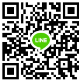 表1防災士培訓報名表註：1.報名表若不敷使用請自行列印。2.請參加者務必確認兩日課程皆可全程參與，才可進行測驗取得防災士資格。3.課程結束後如具公務人員身份者，可取得公務人員終身學習。十四、注意事項若各場次適逢天災、緊急事故或其他臨時狀況，由本府視情形另行通知延期或停辦。提供課程講義，採統一講課、討論實作、經驗分享等方式實施。當日提供中餐及餐盒。請自備環保杯。不提供交通接駁及住宿。受訓人員全程參與2日課程，並經測驗合格後，由本府函報內政部審查，發給防災士合格證書。十五、本計畫如有未盡事宜得隨時補充，並以電話或其他方式另行通知。附件一每週協助服務時間調查表註：請於較可服務時段打勾。附件二防災士參與防災工作紀錄彙整表附件三防災士培訓術科測驗檢核表※任一項目不合格者，檢核結果應視為不及格。時間課程名稱課程內容與目標講師08：30～09：00報到報到報到09：00～09：50防災士職責與任務、我國災防體系與運作內容：1.了解防災士基本概念。2.了解防災士權責與任務。3.認識臺灣災害防救體系與運作。目標：使防災士明白自身權責及任務，並且能瞭解臺灣現階段災防體系的運作，當防災士在執行任務時能有明確的目標及明白如何運作。嘉義縣消防局蔡建安 副局長09：50～10：00休息休息嘉義縣消防局蔡建安 副局長10：00～10：50我國近年災害經驗及災害特性內容：1.災害管理之基本概念。2.我國近年災害經驗及災害特性。目標：在執行防救災任務前，先瞭解災害管理各階段的意義及工作，並且對於可能面臨的災害種類及狀況，有事先的認知。嘉義縣消防局蔡建安 副局長10：50～11：00休息休息休息11：00～11：50資訊掌握、運用及社區防災計畫內容：1.了解災害資訊應用。2.災害潛勢及防災地圖介紹。3.認識災害謠言的威脅及解決之道。4.災害資訊發布與取得。5.災害資訊傳遞。6.了解如何編撰社區防災計畫。目標：使防災士能清楚掌握防救災資訊，並且瞭解如何實際運用，另外對於社區防災計畫的撰寫及使用，能有所瞭解。雲林科技大學許嘉珍 副執行秘書11：50～13：00午餐午餐午餐13：00～13：50社區防災工作推動與運作內容：1.瞭解社區防災之推動及運作。2.瞭解社區防災之工作內容。3.瞭解社區中防災士之職責。目標：使防災士瞭解推動社區防災工作的各項內容，並能後於社區災害防救實務工作上能充分運用，本課程包含社區防災之基本概念及防災地圖之製作注意事項。雲林科技大學陳奕綺 研究助理13：50～14：00休息休息休息14：00～14：50基礎急救訓練與實作課程(一)內容：基本急救訓練(CPR+AED)、簡易止血包紮、傷病患搬運及身心障礙者協助等。目標：讓防災士熟悉相關基礎救護術的操作。嘉義縣消防局李文傑 教官14：50～15：30基礎急救訓練與實作課程(二)內容：基本急救訓練(CPR+AED)、簡易止血包紮、傷病患搬運及身心障礙者協助等。目標：讓防災士熟悉相關基礎救護術的操作。嘉義縣消防局李文傑 教官15：30～15：40休息內容：基本急救訓練(CPR+AED)、簡易止血包紮、傷病患搬運及身心障礙者協助等。目標：讓防災士熟悉相關基礎救護術的操作。嘉義縣消防局李文傑 教官15：40～17：00基礎急救訓練與實作課程(含急救術科測驗)內容：基本急救訓練(CPR+AED)、簡易止血包紮、傷病患搬運及身心障礙者協助等。目標：讓防災士熟悉相關基礎救護術的操作。嘉義縣消防局李文傑 教官時間課程名稱課程內容與目標講師08：30～09：00報到報到報到09：00～09：50個人與居家防護措施內容：1.學習地震、風災、水災及火災之個人與居家防救災準備及因應對策。2.避難疏散的原則。3.災後生活維持的因應原則。目標：讓防災士明白上述課程，不只防災士自身有幫助，也能透過平常的防救災宣導，教導民眾相關個人防救災知識。嘉義縣消防局王景賓科長09：50～10：30個人與居家防護措施(情境練習)內容：將第6堂課所上之內容實際操作，例如疏散避難演練；火災滅火、火災逃生及地震避難等。目標：因上述內容並非聽過課後就能實際操作，需透過實際操作並不斷地複習，才能更加熟悉，並且將相關知識轉授給民眾或應變時實際用上。嘉義縣消防局王景賓科長10：30～10：40休息休息休息10：40～11：30社區避難收容場所開設與運作內容：1.社區避難收容場所之運作流程。2.防災士於避難收容階段能扮演的角色。3.避難所相關營運遊戲(例如：HUG、…等)實作課程。目標：使防災士瞭解我國避難收容的流程及運作，並且在避難收容階段能扮演的角色，如何協助民眾，順利進行避難及協助收容處所開設。逢甲大學雷祖強 教授11：30~13：00午餐午餐午餐13：00～15：30防災計畫實作與驗證內容：1.災害圖上訓練(例如：DIG、…等)實作課程。2.綜合以上所學課程內容，透過推演與實作來驗證並學習靈活運用。目標：讓防災士熟稔並靈活運用相關防災知識及技能，學習在模擬的災害情境下蒐集、傳遞資訊、判斷，並具體地預設瞬息萬變的災害狀況，以學習迅速及正確的know-how。中央警察大學盧鏡臣 副教授15：30～15：40休息休息休息15：40～16：30學科測驗學科測驗學科測驗申請人姓名聯絡電話聯絡地址欲抵免防災士課程名稱欲抵免防災士課程名稱參與其他防災課程名稱辦理單位辦理時間基礎急救訓練與實作課程基礎急救訓練與實作課程姓名：出生日期：　　年　　月　　日出生日期：　　年　　月　　日出生日期：　　年　　月　　日2吋照片浮貼處身分證字號：性別：男　　女性別：男　　女性別：男　　女2吋照片浮貼處戶籍地址：　　　縣(市)          鄉(鎮市區)           村(里)             路(街)      段       巷       弄       號        樓　　　縣(市)          鄉(鎮市區)           村(里)             路(街)      段       巷       弄       號        樓　　　縣(市)          鄉(鎮市區)           村(里)             路(街)      段       巷       弄       號        樓　　　縣(市)          鄉(鎮市區)           村(里)             路(街)      段       巷       弄       號        樓　　　縣(市)          鄉(鎮市區)           村(里)             路(街)      段       巷       弄       號        樓2吋照片浮貼處通訊地址：同上同上同上同上同上2吋照片浮貼處通訊地址：　　　縣(市)          鄉(鎮市區)           村(里)             路(街)      段       巷       弄       號        樓　　　縣(市)          鄉(鎮市區)           村(里)             路(街)      段       巷       弄       號        樓　　　縣(市)          鄉(鎮市區)           村(里)             路(街)      段       巷       弄       號        樓　　　縣(市)          鄉(鎮市區)           村(里)             路(街)      段       巷       弄       號        樓　　　縣(市)          鄉(鎮市區)           村(里)             路(街)      段       巷       弄       號        樓2吋照片浮貼處連絡電話：住家傳真：連絡電話：辦公室EMAIL：連絡電話：行動電話EMAIL：服務單位：職稱學歷：國中　高中(職)   大學(專)  研究所學歷：國中　高中(職)   大學(專)  研究所學歷：國中　高中(職)   大學(專)  研究所學歷：國中　高中(職)   大學(專)  研究所學歷：國中　高中(職)   大學(專)  研究所學歷：國中　高中(職)   大學(專)  研究所學歷：國中　高中(職)   大學(專)  研究所經歷：經歷：經歷：經歷：經歷：經歷：經歷：專長：專長：專長：專長：專長：專長：專長：公務人員終身學習認證：□是　　□否公務人員終身學習認證：□是　　□否公務人員終身學習認證：□是　　□否公務人員終身學習認證：□是　　□否公務人員終身學習認證：□是　　□否公務人員終身學習認證：□是　　□否公務人員終身學習認證：□是　　□否午餐：　　□葷　　□素午餐：　　□葷　　□素午餐：　　□葷　　□素午餐：　　□葷　　□素午餐：　　□葷　　□素午餐：　　□葷　　□素午餐：　　□葷　　□素星期一星期二星期三星期四星期五星期六星期日上午(09:00~12:00)下午(14:00~17:00)晚上(18:00~21:00)防災士基本資料防災士基本資料防災士基本資料防災士基本資料帳號所屬縣市姓名聯絡電話參與防災工作內容參與防災工作內容參與防災工作內容參與防災工作內容名稱參與時間發予證明單位簽章證明文件編號檢核單位受測日期受測學員姓名受測日期項目項目測驗結果備註心肺復甦術施作心肺復甦術施作合格不合格自動心臟電擊器操作自動心臟電擊器操作合格不合格止血、包紮及固定止血、包紮及固定合格不合格檢核結果檢核結果檢核結果檢核結果通過    不通過                     檢核者簽名：               通過    不通過                     檢核者簽名：               通過    不通過                     檢核者簽名：               通過    不通過                     檢核者簽名：               